     MIĘDZYSZKOLNY OŚRODEK SPORTOWY KRAKÓW-WSCHÓD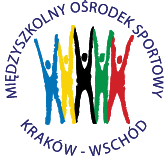 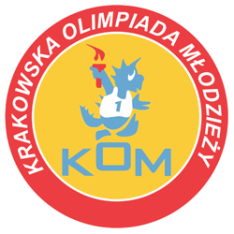 Adres: Centrum Rozwoju Com Com Zoneul. Ptaszyckiego 6 – P 09,  31 – 979 Krakówtel/fax: 12 685 58 25,   email:  biuro@kom.krakow.plwww.kom.krakow.plKraków, 20.01.2017r.KRAKOWSKA OLIMPIADA MŁODZIEŻY 2016/17 – IGRZYSKA MŁODZIEŻY SZKOLNEJNARCIARSTWO ALPEJSKIE /18.01.2017r./ - KLASYFIKACJA DRUŻYNOWA DZIEWCZĄTSZKOŁAZAWODNIKZAWODNIKZAWODNIKRAZEM PKTMIEJSCEPKT DO WSPÓŁZAWODNICTWA KOMSP 3121191757I12SP 1601814840II10SP 1582010838III9SP 551612-28IV8JADWIGA1610228V7SP 72206-26VI6SP 68122923VII5PSP 295721VIII4SP 24191-20IX3SP 164151117X2PSP 40151117X2SP 36114116XII1SP 114131115XIII1SSP 575-12XIV1SP 951618XV1SP 383137XVI1DONA1113XVII1SP 1241113XVIII1SP 851113XIX1SP 1011113XX1SP 16211-2XXI1SP 811-2XXII1SP 2611-2XXIII1SP 2121--21-1SP 5018--18-1SP 4717--17-1SP 15514--14-1TSSP Mich13--13-1SP 12311--11-1JADWIGA 24--4-1SP 1441--1-1SP 121--1-1